Wisner-Pilger Public Schools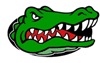 801 18th Street	Jason Polk, Activities DirectorPO Box 580	jpolk@igators.orgWisner, NE 68791	School: 402-529-3249“B” TEAM BASKETBALL TOURNAMENT SATURDAY, DECEMBER 14GIRLS DIVISIONBOYS DIVISIONThis is a lower end tournament for non-varsity TYPE athletes. We understand with numbers at our schools that the use of Juniors may be necessary, thus the B team description of the tourney. Entry Fee:  $100Uniforms:WISNER-PILGER WEARS GREENSTANTON WEARS ORANGE OR BLACKWAKEFIELD WHITEYUTAN REDLocker rooms will be assigned to each school.  Both boys girls and boys teams from that school will use the same locker room.Warmup time: 10 minutes for first games, 6 minutes for second games 		Please bring your own warmup balls.Games:  6-minute quarters and 6-minute halftimeThe team listed on the top of the bracket will be the home team and responsible for providing an official scorekeeperWisner-Pilger will provide the score clock operators for both gyms.ADMISSION:  $3 ADULTS AND CHILDREN(NO PASSES ACCEPTED)A concession stand will be open.PLEASE SEND A ROSTER BY DECEMBER 12TH SO A PROGRAM CAN BE MADE.Wisner-Pilger9:00 North GymWakefield11:00 North GymYutanChampion9:00 South GymStanton11:00 South Gym3rd PlaceWisner-Pilger10:00 North GymWakefield12:00 North GymYutanChampion10:00 South GymStanton12:00 South Gym3rd Place